ВНИМАНИЕ!ПАО «ТрансКонтейнер» информирует о внесении изменений в извещение и документацию открытого конкурса в электронной форме 
№ ОКэ-ЦКПМТО-19-0036 по предмету закупки «Поставка форменной специальной одежды, обуви и средств индивидуальной защиты (СИЗ)»(далее – Открытый конкурс)
В извещении о проведении Открытого конкурса:вместо слов: «Начальная (максимальная) цена договора: 20 672 054,46 руб. (двадцать миллионов шестьсот семьдесят две тысячи пятьдесят четыре рубля 46 копеек) с учетом всех налогов (кроме НДС). Единичная расценка на Товар учитывает стоимость Товара, расходы Поставщика по нанесению логотипов, доставке Товара до складов Грузополучателей, уплату таможенных пошлин и других обязательных платежей и налогов (кроме НДС), а также всех материалов и затрат, издержек и иных расходов Поставщика, связанных с исполнением договора.»указать:«Начальная (максимальная) цена договора: 20 874 166,94 руб. (двадцать миллионов восемьсот семьдесят четыре тысячи сто шестьдесят шесть рублей 94 копейки) с учетом всех налогов (кроме НДС). Единичная расценка на Товар учитывает стоимость Товара, расходы Поставщика по нанесению логотипов, доставке Товара до складов Грузополучателей, уплату таможенных пошлин и других обязательных платежей и налогов (кроме НДС), а также всех материалов и затрат, издержек и иных расходов Поставщика, связанных с исполнением договора.»вместо слов:  «Информация документации о закупке:Срок предоставления документации о закупке: с «28» июня 2019 г. 23 час. 50 мин. по «19» июля 2019 г. 16 час. 00 мин.»указать:«Информация документации о закупке:Срок предоставления документации о закупке: с «28» июня 2019 г. по «23» июля 2019 г. 14 час. 00 мин.»вместо слов: «Информация о порядке проведения закупки:Дата и время окончания подачи комплекта документов и предложений претендентов на участие в Открытом конкурсе (далее – Заявки), а также открытие доступа к Заявкам (вскрытие) производится на электронной торговой площадке ОТС-тендер автоматически (по местному времени Организатора): «19» июля 2019 г. 16 час. 00 мин.Место: электронная торговая площадка ОТС-тендер (www.otc.ru).»указать:«Информация о порядке проведения закупки:Дата и время окончания подачи комплекта документов и предложений претендентов на участие в Открытом конкурсе (далее – Заявки), а также открытие доступа к Заявкам (вскрытие) производится на электронной торговой площадке ОТС-тендер автоматически (по местному времени Организатора): «23» июля 2019 г. 14 час. 00 мин.Место: электронная торговая площадка ОТС-тендер (www.otc.ru).»вместо слов: «Рассмотрение, оценка и сопоставление Заявок:	«24» июля 2019 г. 14 час. 00 мин.Место: Российская Федерация, 125047, г. Москва, Оружейный переулок, д. 19 Информация о ходе рассмотрения Заявок не подлежит разглашению.»указать:«Рассмотрение, оценка и сопоставление Заявок: «26» июля 2019 г. 14 час. 00 мин.Место: Российская Федерация, 125047, г. Москва, Оружейный переулок, д. 19 Информация о ходе рассмотрения Заявок не подлежит разглашению.»В документации о закупке Открытого конкурса:Пункты 25, 39 таблицы пункта 4.8 раздела 4 «Техническое задание» документации о закупке изложить в следующей редакции:« »Пункты 5, 6, 7, 8 раздела 5 «Информационная карта» документации о закупке изложить в следующей редакции:«» Пункты 2.6 и 14.2 Приложения № 5 к документации о закупке «Проект Договора» изложить в следующей редакции:«2.6. Максимальная  цена настоящего Договора не должна 20 874 166,94 руб. (двадцать миллионов восемьсот семьдесят четыре тысячи сто шестьдесят шесть рублей 94 копейки) без учета НДС. Сумма НДС и условия начисления определяются в соответствии с законодательством Российской Федерации. 14.2. Лимит расчетов по настоящему Договору – 20 874 166,94 руб. (двадцать миллионов восемьсот семьдесят четыре тысячи сто шестьдесят шесть рублей 94 копейки) без учета НДС. Сумма НДС и условия начисления определяются в соответствии с законодательством Российской Федерации.  В случае достижения указанного лимита настоящий Договор автоматически расторгается.»далее по тексту…Заместитель председателя Конкурсной комиссииаппарата управления ПАО «ТрансКонтейнер»                                       С.М. Пронин                      № п/пНаименованиеМакет изделия(Внешний вид изделия)Требования к сертификацииТехнические требования к изделиюКол-во*Единица измеренияПредельная расценка за 1 (одну) единицу Товара, руб. без учета НДС1234567825Полукомбинезон утеплённый с защитой от общепроизводственных загрязнений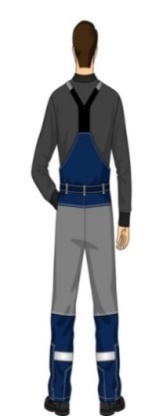 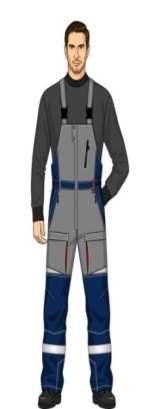 ТР ТС 019/2011; ГОСТ Р 12.4.236-2011Состав ткани: микрополиэфир - 100%, 155 г/м²,Мембранная ткань, обладающая водостойкостью, морозоустойчивостьюи паропроницаемостью.Ткань должна иметь масловодоотталкивающую отделку на водной основе, которая препятствует взаимодействию ткани с химикатами и различного рода загрязнениями Утеплитель: на основе полипропиленовых и полиэфирных цельных волокон ГОСТ 50729-95Состав утеплителя: Полиэфирные цельные волокна (100%) или 35% Полиэфирные 65% Полипропиленовые цельные волокна. Конструктивные особенности: Обязательное колондрирование поверхности материала, либо скрепление флизелином. Минимальная толщина утепляющего пакета: должна соответствовать IV климатическому поясу согласноГОСТ Р 12.4.236-2011Застежка: на молнии с защитной планкойРегулировки по ширине: пояс с хлястиками с текстильной застежкой, молнии по низу для удобства надевания обувиКарманы: верхний с влагостойкой молнией, боковые на молнии с клапаном, накладные с клапанамиУсилительные накладки: в области коленей, по низу на внутренней части.Световозвращающие элементыЦвет: темно-синий с серым100штука2 885,8339Шапка вязанная утеплённая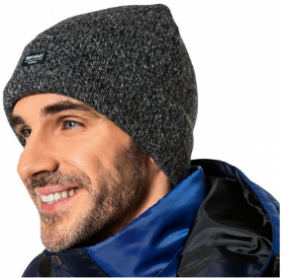 ТР ТС 017/2011Ткань: трикотажное полотно, шерсть – 50%, акрил – 50% 
Внутренняя часть с утеплителем.Цвет: черный или темно-серый, или темно-синий217штука303,695.Начальная (максимальная) цена договора/ цена лотаНачальная (максимальная) цена договора составляет 
20 874 166,94 руб. (двадцать миллионов восемьсот семьдесят четыре тысячи сто шестьдесят шесть рублей 94 копейки) с учетом всех налогов (кроме НДС). Единичная расценка на Товар учитывает стоимость Товара, расходы Поставщика по нанесению логотипов, доставке Товара до складов Грузополучателей, уплату таможенных пошлин и других обязательных платежей и налогов (кроме НДС), а также всех материалов и затрат, издержек и иных расходов Поставщика, связанных с исполнением договора.6.Место, дата начала и окончания срока подачи ЗаявокЗаявки принимаются через ЭТП, информация по которой указана в пункте 4 Информационной карты с даты опубликования извещения о проведении Открытого конкурса и до «23» июля 2019 г. 14 час. 00 мин. местного времени.7.Место, дата и время открытия доступа к ЗаявкамОткрытие доступа к Заявкам состоится автоматически в Программно-аппаратном средстве ЭТП в момент окончания срока для подачи Заявок, не позднее «23» июля 2019 г. 14 час. 00 мин. местного времени.8.Рассмотрение, оценка и сопоставление ЗаявокРассмотрение, оценка и сопоставление Заявок состоится «26» июля 2019 г. 14 час. 00 мин. местного времени по адресу, указанному в пункте 2 Информационной карты.